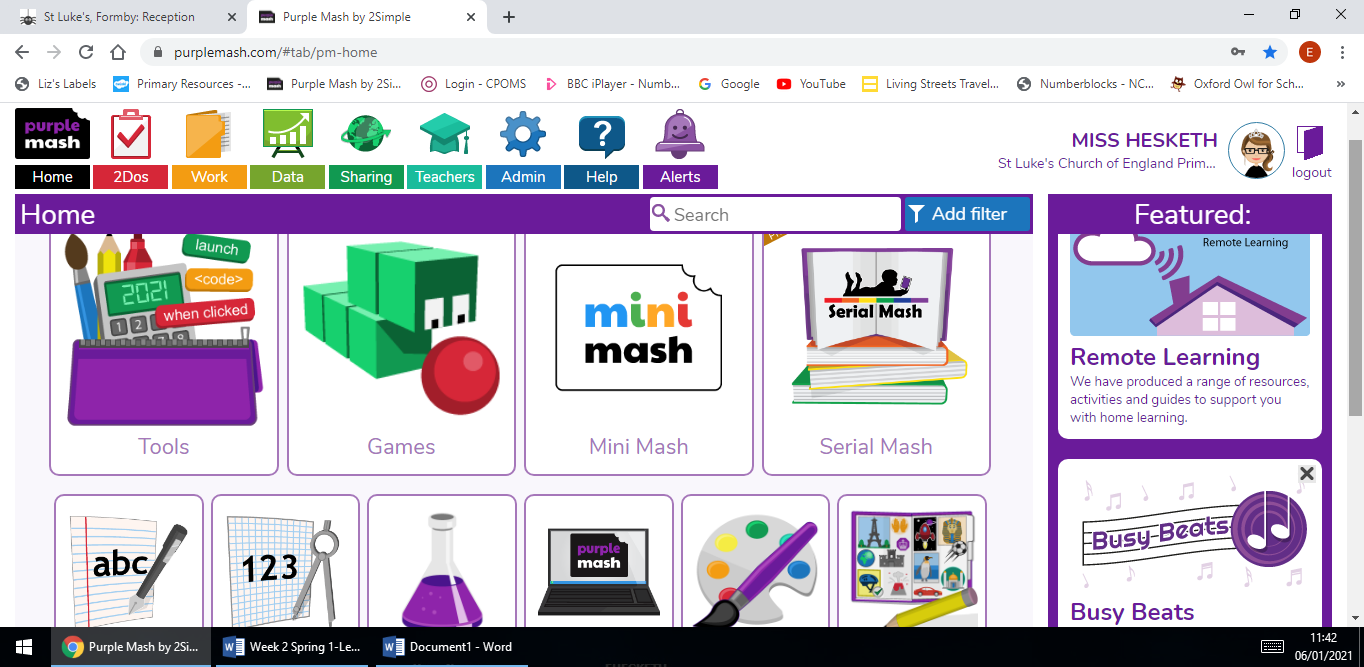 Log onto your Purple Mash account. Your log in details are inside your home learning journal. 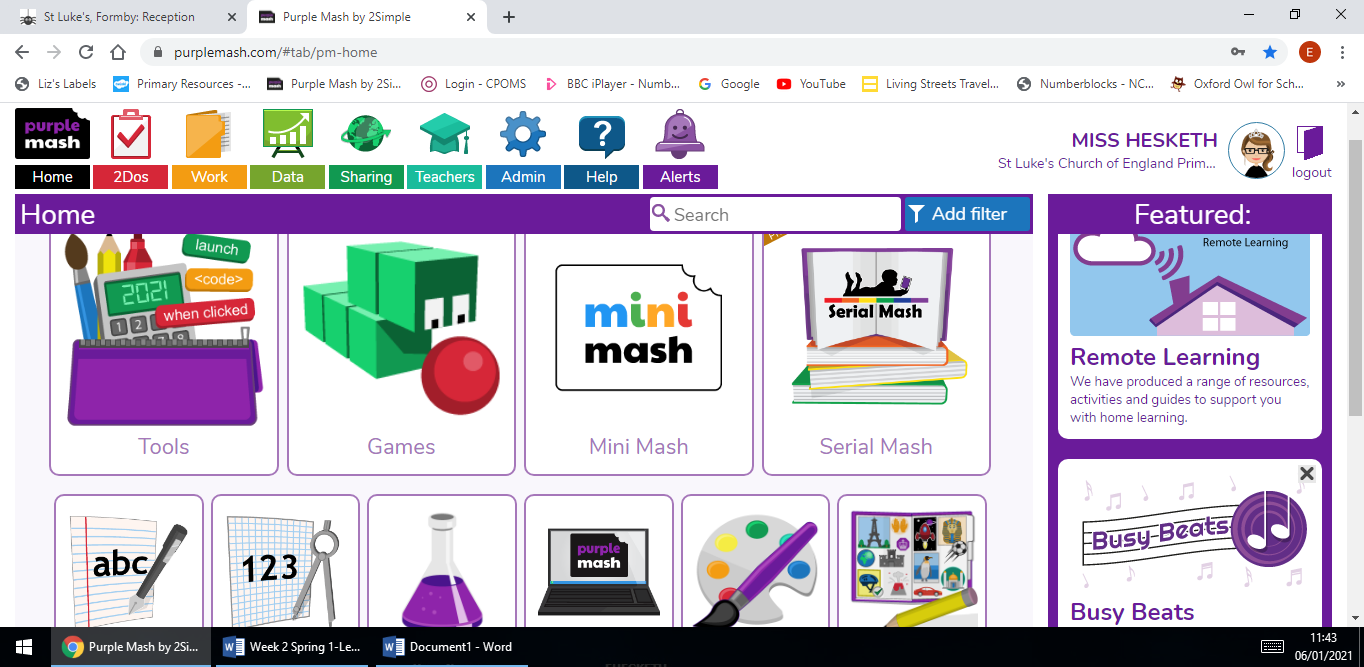 Click ‘work’ at the top of the page. 

Click the ‘Upload’ button. 
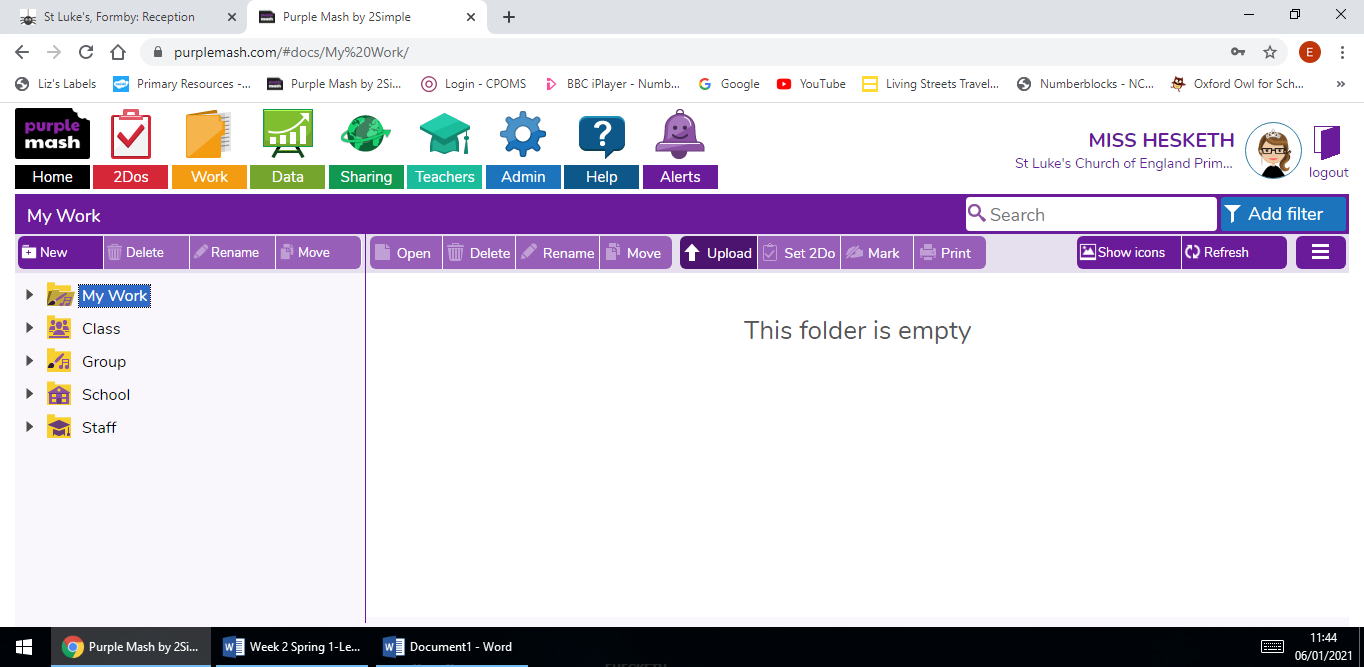 

Click ‘drop files’ to browse for the picture you have taken. 
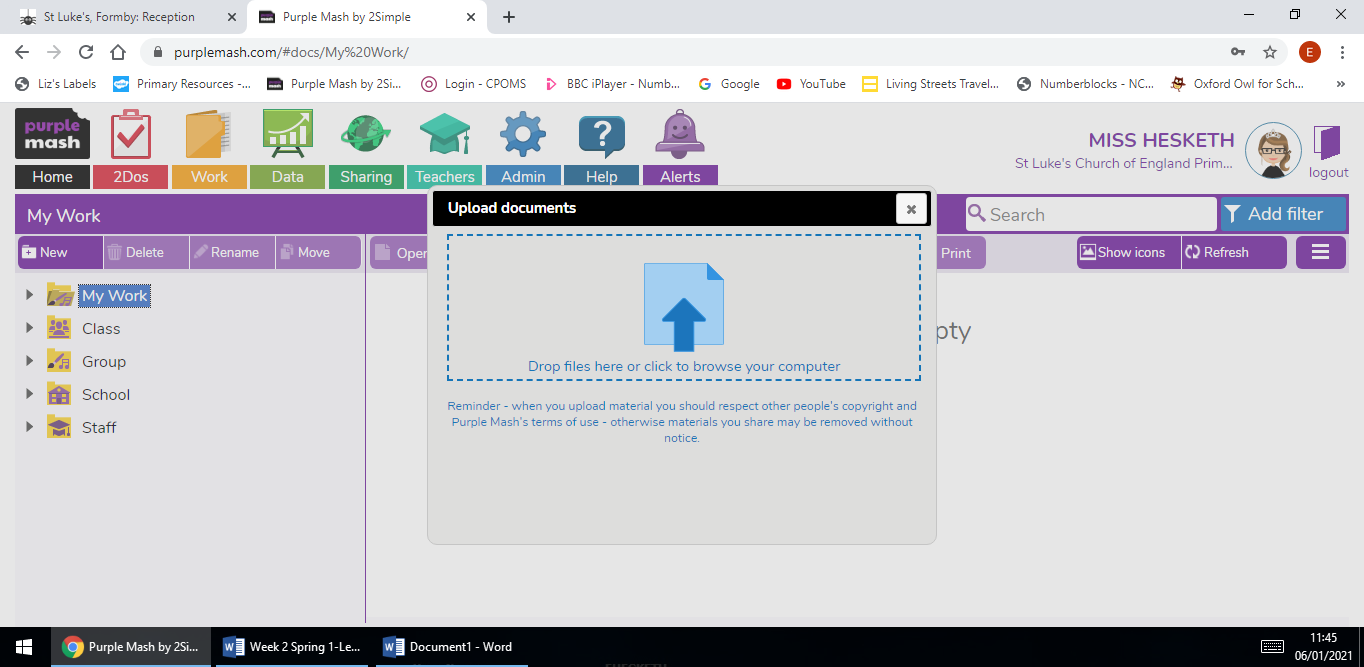 


Choose the file and click open, you should then see it has uploaded successfully. Then click done and your work will be saved. 
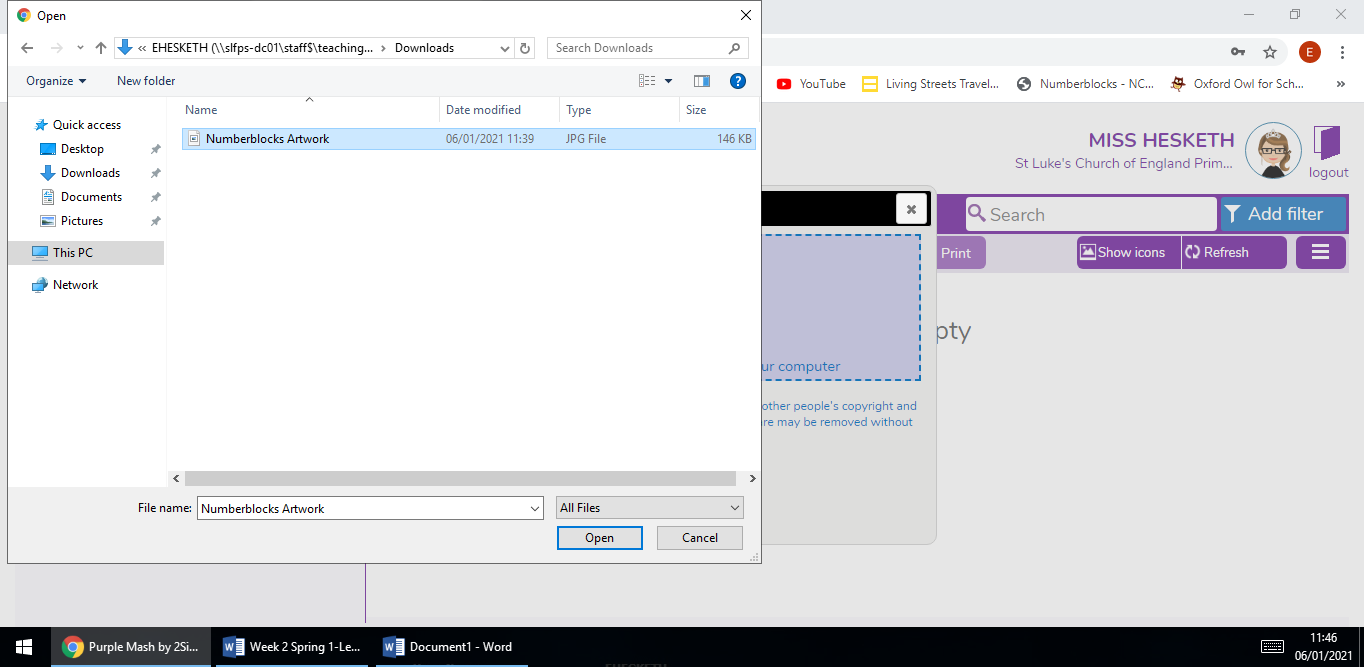 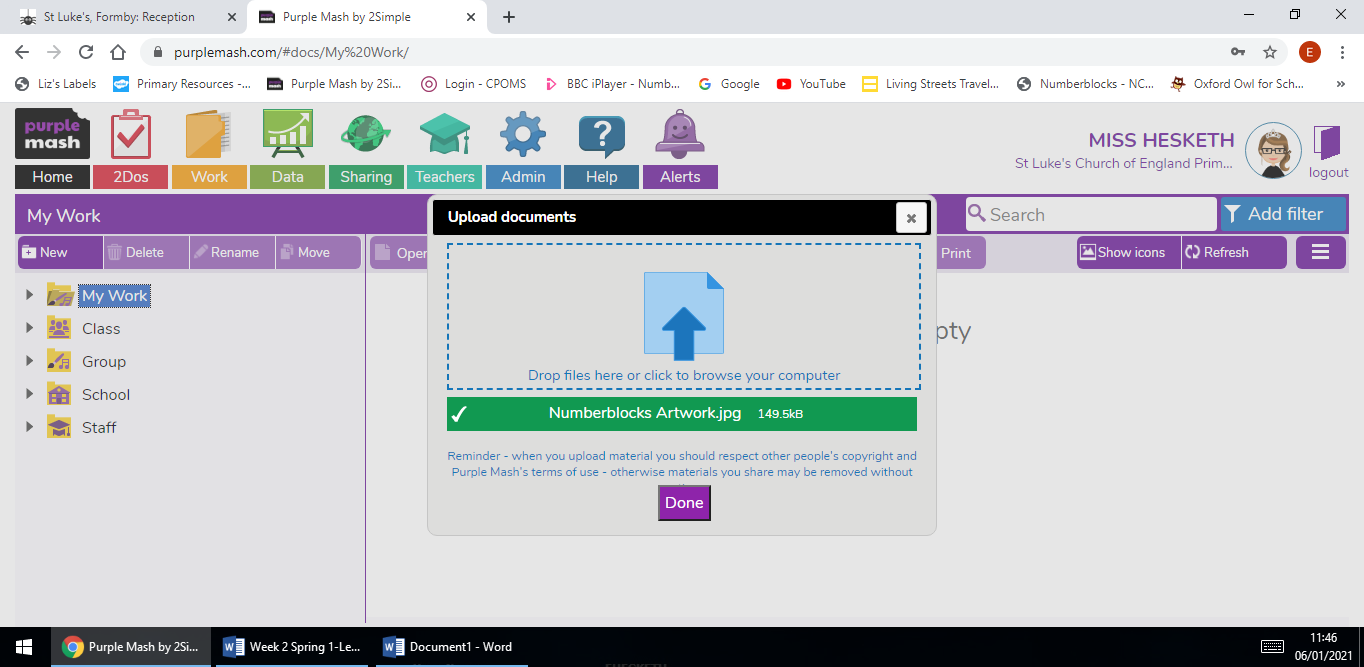 

Finally, you can leave your teacher a message, or leave them a voice note along with your work to explain what you have created. Your teacher can leave you a comment when they have seen it!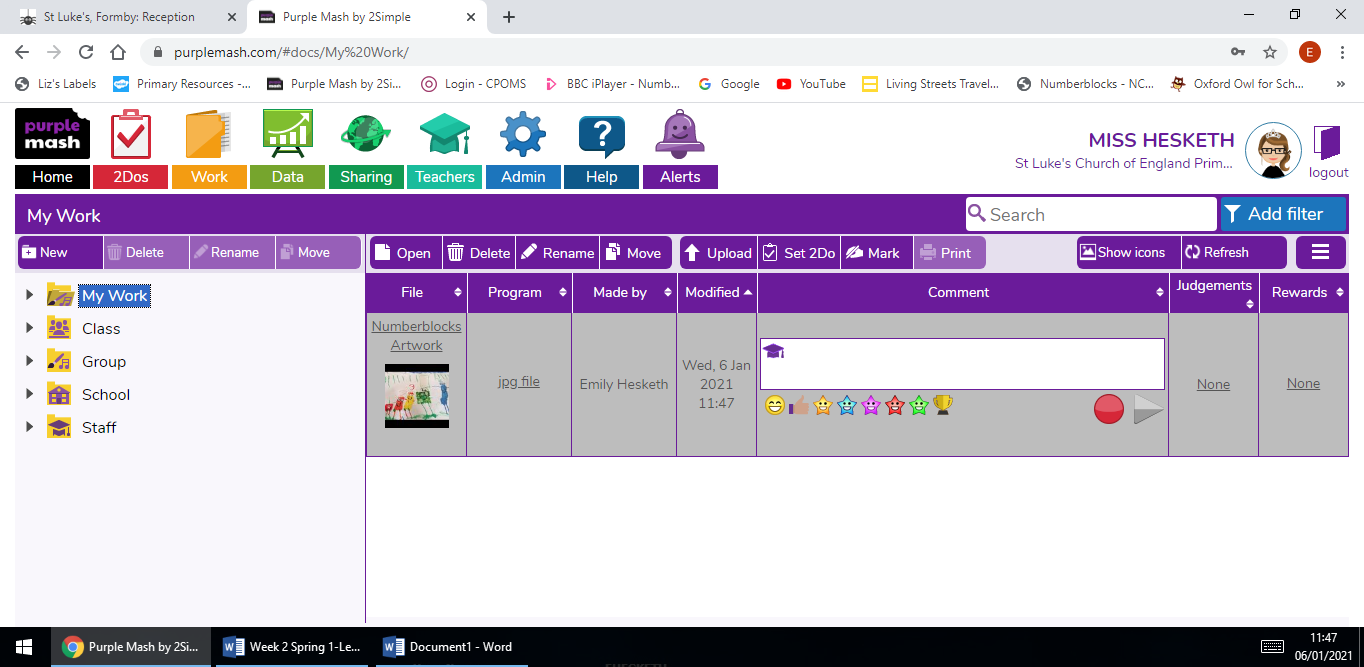 You can upload anything you want, whether it is a picture of you on a walk, in the garden and anything you have got up to. We look forward to seeing them.Have fun! 

